武陟县第一次全国自然灾害房屋建筑风险普查确定第三方技术服务机构项目招 标 文 件项目编号：武政招标采购【2022】065号交易编号：武交采GKZB2022-025号 采   购   人：武陟县住房和城乡建设局采购代理机构: 武陟县中嘉工程管理有限公司目     录第一章 招标公告	2第二章 投标人须知	5一、 总则	7二、 招标文件	10三、 投标文件的编制	11四、 投标文件的递交、修改和撤回	13五、 开标与评标	13六、 中标和合同	16第三章 拟签订的合同文本	19第四章 采购需求	26第五章 投标文件格式	29第六章 评标方法和评标标准	47第一章 招标公告武陟县住房和城乡建设局武陟县第一次全国自然灾害房屋建筑风险普查确定第三方技术服务机构项目招标公告(不见面开标)项目概况武陟县第一次全国自然灾害房屋建筑风险普查确定第三方技术服务机构项目的潜在投标人应登陆焦作市公共资源交易中心网站获取招标文件，并于2022年    月    日9点00分00秒（北京时间）前递交投标文件。项目基本情况项目编号：武政招标采购【2022】065号交易编号：武交采GKZB2022-025号 项目名称：武陟县第一次全国自然灾害房屋建筑风险普查确定第三方技术服务机构项目预算金额：80万元； 采购需求：依据省、市第一次全国自然灾害综合风险房屋和市政设施普查工作要求，需聘请第三方机构负责各乡镇、办事处的普查录入培训、技术咨询服务、核查、工作报告编制、数据汇交等工作。合同履行期限：根据甲方需求，项目通过市级核查，并配合市级完成省级核查相应工作（省级只核查市级成果，不对县级成果出具意见）。本项目不接受联合体投标。二、申请人的资格要求：1.满足《中华人民共和国政府采购法》第二十二条规定；2.落实政府采购政策需满足的资格要求：2.1承接服务的供应商应为中小微企业或监狱企业或残疾人福利性单位； 3.本项目的特定资格要求： 3.1 投标人及其法定代表人、委托代理人均无行贿犯罪记录；3.2 不得被列入失信被执行人、重大税收违法失信主体、政府采购严重违法失信行为记录名单。 3.3本次招标不接受联合体投标。三、获取招标文件：1.时间：2022 年   月    日至 2022年   月   日。2.地点：焦作市公共资源交易中心网站；3.方式：本项目采用网上获取招标文件，凡有意参加投标者，请登陆焦作市公共资源交易中心网站进行网上下载招标文件；特别提醒：请到焦作市公共资源交易中心官网首页—公共服务—下载专区-下载相关操作手册及视频等，按要求进行招标文件获取，未在规定时间内获取招标文件的视为无效投标。平台统一技术服务电话为：400-998-0000，服务QQ:4008503300，服务时间：周一至周日8:00-17:30。四、提交投标文件截止时间及地点：1.提交投标文件截止时间：2022年   月   日上午09:00时（北京时间）；2.地点：焦作市公共资源交易中心网站。为防止网络拥堵等不可控因素，影响投标文件的上传，请各投标单位尽量提前上传投标文件，因投标文件未能及时上传导致投标失败的，由投标人自行承担。五、开标时间及地点：  1.开标时间：2022年   月   日上午09:00时（北京时间）2.开标地点：武陟县公共资源交易中心二楼开标    厅。本项目采用“不见面开标”方式，投标人无需到武陟县公共资源交易中心现场参加开标会议，无需到达现场提交原件资料。投标人应当在投标截止时间前，登陆“焦作市不见面开标大厅系统”，解密文件等，系统解密时长默认为30分钟，错过解密时长者视为自动放弃本次投标。具体事宜请查阅焦作市公共资源交易中心官网首页—公共服务—下载专区-下载相关操作手册及视频等，查看操作说明，按要求进行投标文件制作及上传等。六、公告期限：自本公告发布之日起5个工作日。七、其他补充事宜：公告发布媒体《中国招标投标公共服务平台》、《河南省政府采购网》、《河南省电子招标投标公共服务平台》、《河南省公共资源交易公共服务平台》、《焦作市公共资源交易中心网》《武陟县公共资源交易中心网》。八、对本次招标提出询问，请按以下方式联系。1.采购人信息   名称：武陟县住房和城乡建设局   地址：焦作市武陟县和平路47号   联系方式：139381860152.采购代理机构信息   名称：武陟县中嘉工程管理有限公司   地址：武陟县产业集聚区工业路018号   联系方式：0391-72898033.项目联系方式   项目联系人：阮彩霞         电话：13938186015时间：2022年   月    日第二章 投标人须知投标人须知前附表 本表是对招标文件的具体补充和修改，如与招标文件其他部分内容有差异，应以本表为准。采购代理机构代理费用的收取标准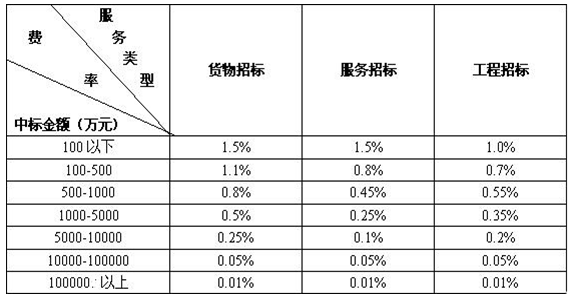 注：1.按本表费率计算的收费为招标代理服务全过程的收费基准价格。2.招标代理服务收费按差额定率累进法计算。例如：某货物招标中标金额为500万元，计算招标代理服务收费额如下：100万元×1.5%=1.5万元（500-100）万元×1.1%=4.4万元合计收费=1.5+4.4=5.9万元总则适用范围本招标文件仅适用于本招标文件第一章“招标公告”中所述的项目。定义“采购人” 见投标人须知前附表。“采购代理机构”见投标人须知前附表。“投标人”是指响应招标、参加投标竞争的法人、其他组织或者自然人。“潜在投标人”指符合本招标文件各项规定的合格投标人。“中标人”是指依据本招标文件规定经评审被最终授予合同的投标人。“设立登记证书”是指工商行政管理机关或市场监督管理部门颁发的营业执照，或民政部门颁发的民办非企业单位登记证书，或司法行政机关颁发的律师事务所执业许可证等凭证；“法定代表人”系指“设立登记证书”上注明的法定代表人、负责人或经营者等。“重大违法行为”系指投标人因违法经营受到刑事处罚或者责令停业停产、吊销许可证或者执照、较大数额罚款等行政处罚。“原公告发布媒体”是指《中国招标投标公共服务平台》、《河南省政府采购网》、《河南省电子招标投标公共服务平台》、《河南省公共资源交易公共服务平台》、《焦作市公共资源交易中心网》、《武陟县公共资源交易中心网》。通知：因焦作市公共资源交易中心交易系统在开标前具有保密性，投标人在投标文件递交截止时间前须自行查看项目进展、变更通知、澄清及回复等，因投标人未及时查看而造成的后果自负 ，采购人、采购代理机构不因此承担任何责任。对与本项目有关的通知（包括澄清、修改、补充等），采购代理机构将在原公告发布媒体上以书面形式向投标人发出，各投标人应当时刻关注原公告发布媒体所发出关于本项目的相关通知。合格的投标人符合《中华人民共和国政府采购法》第二十二条规定的下列条件。3.1.1.具有有效的“设立登记证书”；3.1.2.具有依法缴纳税收的相关证明材料：“依法缴纳税收的相关证明材料”是指投标截止时间前近六个月任意一个月依法缴纳税收的证明材料。依法免税的投标人，能提供相应文件证明其依法免税。 3.1.3.具有依法缴纳社会保障资金的相关证明材料：“依法缴纳社会保障资金的相关证明材料”是指投标截止时间前近六个月任意一个月单位依法缴纳社会保险的证明材料；依法不需要缴纳社会保险的投标人，能提供相应文件证明其依法不需要缴纳社会保险。3.1.4.具有经政府审计部门或会计事务所审计的2021年度财务审计报告（新成立企业不足一年的，提供最近一个月的财务报表。）或其基本开户银行出具的资信证明。3.1.5.具备履行合同所必需的设备和专业技术能力的证明材料；3.1.6.参加政府采购活动前3年内在经营活动中没有重大违法记录的书面声明；注：1.供应商在投标时，按照招标文件规定提供《武陟县政府采购供应产资格信用承诺函》，无需再提交上述证明材料。2.供应商应当遵循诚实信用原则，不得作虚假承诺。供应商承诺不实的，属于提供虚假材料谋取中标、成交。按照《政府采购法》第七十七条规定，处以采购金额千分之五以上千分之十以下的罚款，列入不良行为记录名单，在一至三年内禁止参加政府采购活动；有违法所得的，并处没收违法所得，情节严重的，吊销营业执照；构成犯罪的，依法追究刑事责任。符合本招标文件规定的资格要求及项目要求的其它条件，并按照要求提供相关证明材料。投标人应遵守国家法律、法规和有关政府采购招标的规定。已按招标公告要求获取招标文件的。按照《财政部关于在政府采购活动中查询及使用信用记录有关问题的通知》（财库〔2016〕125号）和《河南省财政厅关于转发财政部关于在政府采购活动中查询及使用信用记录有关问题的通知的通知》（豫财购〔2016〕15号）的要求，根据投标文件提交截止时间当日查询“信用中国”、“中国政府采购网”网站的信息，采购人或者代理机构应当对投标人信用记录进行甄别，对列入失信被执行人（以“信用中国”网站为准）、重大税收违法失信主体（以“信用中国”网站为准）、政府采购严重违法失信行为记录名单（以“中国政府采购网”为准）的投标人，拒绝参与政府采购活动，同时对信用信息查询记录和证据进行打印存档；查询渠道：“信用中国”网站和“中国政府采购网”网站。两个以上的自然人、法人或者其他组织组成一个联合体，以一个投标人的身份共同参加政府采购活动的，应当对所有联合体成员进行信用记录查询，联合体成员存在不良信用记录的，视同联合体存在不良信用记录。查询截止时间：投标文件提交截止时间当日。采购人、采购代理机构同时对信用信息查询记录和证据进行打印存档备查；投标人不良信用记录以采购人查询结果为准，采购人查询之后，网站信息发生的任何变更均不再作为评审依据，投标人自行提供的与网站信息不一致的其他证明材料亦不作为评审依据。单位负责人为同一人或者存在直接控股、管理关系的不同投标人，不得参加同一合同项下的政府采购活动。投标费用投标人应承担所有与准备和参加投标有关的费用。不论投标结果如何，采购代理机构、采购人均无义务和责任承担这些费用。招标文件招标文件的组成招标文件是用以阐明采购内容及其他要求、招标程序和合同格式等内容的规范性文件。招标文件主要由以下部分组成：第一章 招标公告第二章 投标人须知第三章 拟签订合同文本第四章 采购需求第五章 投标文件格式第六章 评标办法和评标标准根据本招标文件所作的澄清、修改或更正，构成招标文件的组成部分。投标人收到招标文件后，应仔细检查招标文件是否齐全、是否有表述不明确或缺（错、重）字等问题，应立即登陆《焦作市公共资源交易中心网》进入交易平台提出并及时联系采购代理机构解决。如果因投标人未按上述要求提出而造成不良后果的，采购代理机构不承担任何责任。　　投标人被视为充分熟悉本采购项目所在地的与履行合同有关的各种情况，包括自然环境、气候条件、劳动力及公用设施等，本招标文件不再对上述情况进行描述。投标人必须详阅招标文件的所有条款、文件及表格格式等。投标人若未按招标文件的要求和规范编制、提交投标文件，将有可能导致投标文件被拒绝接受或被视为无效。招标文件的澄清和修改采购人或者采购代理机构可以对已发出的招标文件进行必要的澄清或者修改。澄清或者修改应当在原公告发布媒体上发布澄清公告。澄清或者修改的内容为招标文件的组成部分。澄清或者修改的内容可能影响投标文件编制的，采购人或者采购代理机构应当在投标截止时间至少15日前，在原公告发布媒体上发布澄清公告；不足15日的，采购人或者采购代理机构应当顺延提交投标文件的截止时间。招标文件的约束力 投标人一旦获取了本招标文件并参加投标，即被认为对本招标文件中的所有条件和规定均无异议。投标文件的编制要求投标人应仔细阅读、并充分理解招标文件的所有内容，按照招标文件的要求编制、提交投标文件。投标文件应对招标文件的要求作出实质性响应（包括投标人资格要求、商务要求和投标文件格式中对投标的要求），并保证所提供的全部资料的真实性，否则其投标将作为无效投标处理。投标人没有按照招标文件要求提供全部资料，或者投标人没有对招标文件在各方面都作出实质性响应是投标人的风险，并可能导致其投标被拒绝。投标人与采购人、采购代理机构的任何口头协议均不影响招标文件、投标文件的任何条款和内容。投标文件的语言投标文件以及投标人与采购人、采购代理机构就有关投标事宜的所有来往函电均应使用简体中文书写。投标人提交的支持资料和已印制的文献可以用另一种语言，但相应内容应附有中文翻译本，并提供附有公证书的中文翻译文件或者与原版文件签章相一致的中文翻译文件，在解释投标文件时以中文翻译本为准。计量单位除在招标文件中另有规定外，计量单位应使用中华人民共和国法定计量单位。本招标文件所表述的时间均为北京时间。投标文件的组成投标文件由第五章投标文件格式及本招标文件要求提供的相关资料组成。投标人必须对完整的项目（包）进行投标，拆分投标将视为漏项或非实质性响应招标要求，按无效投标处理。投标文件格式12.1投标人必须按照招标文件提供的“第五章投标文件格式”完整的填写和编制投标文件，未提供格式的可自行拟定。12.2电子投标文件具有法律效力，与其他形式的投标文件在内容和格式上等同，若投标文件与招标文件的要求不一致，其内容影响中标结果时，责任由投标人自行承担。投标报价报价范围：见投标人须知前附表。报价应具有唯一性，即只能有一个有效报价，本项目不接受任何有选择性的报价。投标货币本项目所有报价均使用人民币填报，采购人不接受任何非人民币币种的投标报价。投标保证金：详见投标人须知前附表。投标有效期投标有效期见投标人须知前附表，投标文件中承诺的投标有效期应当不少于本招标文件中载明的投标有效期。中标人的投标文件有效期至合同完全履行止。投标有效期内，投标人撤销或修改其投标文件的，应承担招标文件和相关法律法规规定的责任。17.投标文件的编制、签署、盖章   17.1 加密电子投标文件的编制17.1.1 加密电子投标文件应按照统一的“电子投标文件制作工具”以及招标文件要求进行制作编制；17.1.2 加密电子投标文件各类证件须与投标人注册登记资料相一致；17.1.3 加密电子投标文件未按本招标文件中投标文件格式要求加盖电子签章的视为无效文件。17.2 投标人应完整地填写招标文件中规定的所有内容。17.3 投标人必须保证投标文件所提供的全部资料真实可靠。17.4 如果因为投标人投标文件填报的内容不详，或没有提供招标文件中所要求的全部资料及数据，由此造成的后果，其责任由投标人自行承担。17.5 本招标文件所表述（指定）的公章是指法人（投标人）行政公章，不包括专用章，并应与电子签章保持一致。17.6 电报、电话、传真等形式的投标概不接受。投标文件的递交、修改和撤回18.投标文件的递交18.1所有投标文件必须在本招标文件中规定的投标截止时间之前提前上传投标文件，并在开标截止时间前登录不见面开标大厅，按要求解密投标文件，不能按时上传、解密者视为自动放弃投标。18.2采购人拒绝接收在投标文件递交截止时间后上传的投标文件。19.投标文件的修改和撤回   19.1参加投标的投标人在递交投标文件后，可以修改或撤回其投标文件，但这种修改和撤回，必须在规定的投标文件递交截止时间前。19.2投标人在投标文件递交截止时间前，可以对所提交的投标文件进行修改或者撤回。19.3投标人在投标文件递交截止时间后不得修改、撤回投标文件。投标人在投标文件递交截止时间后修改投标文件的，其投标被拒绝。19.4在投标文件递交截止时间至代理机构在招标文件中规定的投标有效期满之间的这段时间内，参加投标的投标人不得撤回其投标文件。开标与评标20.开标20.1 开标时间和地点：详见投标人须知前附表规定20.2 开标程序：详见投标人须知前附表规定。 21.开标时出现下列情况的，采购人将拒绝其投标文件：21.1 投标人逾期上传电子投标文件的；21.2  投标人未按投标人须知表规定的时间内解密投标文件的。22.资格审查22.1 开标结束后，采购人或者采购代理机构依法对投标人的资格进行审查。22.2 采购人或者采购代理机构审查每个投标人提交的资格证明材料是否齐全、完整、有效，不具备招标文件中规定的资格要求的投标人投标无效。22.3 投标文件中有下列情形之一的，其投标无效：本文件第五章投标文件格式中“资格证明材料”所要求的资格证明材料不全或不符合要求的。23.评标委员会的组成：见投标人须知前附表。24.评标委员会负责具体评标事务，并独立履行下列职责：（1）审查、评价投标文件是否符合招标文件的商务、技术等实质性要求；（2）要求投标人对投标文件有关事项作出澄清或者说明；（3）对投标文件进行比较和评价；（4）确定中标候选人名单或根据采购人委托直接确定中标人；（5）向采购人、采购代理机构或者有关部门报告评标中发现的违法行为。评标委员会成员对需要共同认定的事项存在争议的，应当按照少数服从多数的原则作出结论。持不同意见的评标委员会成员应当在评标报告上签署不同意见及理由，否则视为同意评标报告。25.对投标文件的符合性审查 25.1 评标委员会对符合资格的投标人的投标文件进行符合性审查，以确定其是否满足招标文件的实质性要求。符合性审查的内容包括：（1）报价超过招标文件中规定的项目预算金额的；（2）投标文件未按招标文件要求签字、盖章的；（3）投标文件格式不符合招标文件中投标文件格式要求的；（4）不响应招标文件商务要求的；（5）不响应招标文件第四章采购需求中服务内容的；（6）投标文件中出现有选择性报价的；（7）投标文件含有采购人不能接受的附加条件的；（8）法律、法规和招标文件规定的其他无效情形。投标人存在以上情况之一的，投标无效。25.2 对资格审查合格的投标人提交的投标文件，依据招标文件的规定，从投标文件的有效性、完整性和对招标文件的响应程度，检查投标文件是否对招标文件的实质性要求作出了响应。25.3 实质性响应的投标是指与招标文件的全部条款、条件和规格相符，没有重大偏离。25.4 重大偏离是指投标人所投标的范围、质量、服务等明显不能满足招标文件的要求，或者实质上与招标文件不一致，而且限制了采购人的权利或投标人的义务，纠正这些偏离将对其他实质性响应要求的投标人的竞争地位产生不公正的影响。重大偏离的认定须经评标委员会三分之二以上同意。25.5 如果投标文件实质上没有响应招标文件的要求，将作为无效投标处理，投标人不得再对投标文件进行任何修正从而使其投标成为实质上响应的投标。26.有下列情形之一的，视为投标人串通投标，其投标无效：（1）不同投标人的投标文件由同一单位或者个人编制；（2）不同投标人委托同一单位或者个人办理投标事宜；（3）不同投标人的投标文件载明的项目管理成员或者联系人员为同一人；（4）不同投标人的投标文件异常一致或者投标报价呈规律性差异。27.投标文件报价出现前后不一致的，除招标文件另有规定外，按照下列规定修正：（1）投标文件中开标一览表（报价表）内容与投标文件中相应内容不一致的，以开标一览表（报价表）为准；（2）大写金额和小写金额不一致的，以大写金额为准；（3）单价金额小数点或者百分比有明显错位的，以开标一览表的总价为准，并修改单价；（4）总价金额与按单价汇总金额不一致的，以单价金额计算结果为准。同时出现两种以上不一致的，按照前款规定的顺序修正。修正后的投标报价经投标人确认后产生约束力，投标人不确认的，其投标无效。28.投标文件的澄清对于投标文件中含义不明确、同类问题表述不一致或者有明显文字和计算错误的内容，评标委员会应当以书面形式要求投标人作出必要的澄清、说明或者补正。投标人的澄清、说明或者补正应当采用书面形式，并加盖公章，或者由法定代表人或其授权的代表签字。投标人的澄清、说明或者补正不得超出投标文件的范围或者改变投标文件的实质性内容。投标人拒不按照要求对投标文件进行澄清、说明或者补正的，评标委员会可拒绝该投标。评标委员会不得接受投标人主动提出的澄清和解释。并非每个投标人都将被要求做出澄清和答复。29.比较与评价29.1 评标方法和标准：见本文件第六章；29.2 评标委员会应当按照本招标文件中规定的评标方法和标准，对符合性审查合格的投标文件进行商务和技术评估，综合比较与评价。向采购人提出书面评标报告，并按得分高低排序向采购人推荐3名为中标候选人，采购人应当自收到评标报告之日起5个工作日内，在评标报告确定的中标候选人名单中按顺序确定排名第一的中标候选人为中标人，或评标委员会根据采购人委托直接确定中标人。29.3 评标委员会认为投标人的报价明显低于其他通过符合性审查投标人的报价，有可能影响产品质量或者不能诚信履约的，应当要求其在评标现场合理的时间内提供书面说明，必要时提交相关证明材料；投标人不能证明其报价合理性的，评标委员会应当将其作为无效投标处理。29.4 同一品牌的认定：采用最低评标价法的采购项目，提供相同品牌产品的不同投标人参加同一合同项下投标的，以其中通过资格审查、符合性审查且报价最低的参加评标；报价相同的，由采购人或者采购人委托评标委员会按照招标文件规定的方式确定一个参加评标的投标人，招标文件未规定的采取随机抽取方式确定，其他投标无效。使用综合评分法的采购项目，提供相同品牌产品且通过资格审查、符合性审查的不同投标人参加同一合同项下投标的，按一家投标人计算，评审后得分最高的同品牌投标人获得中标人推荐资格；评审得分相同的，由采购人或者采购人委托评标委员会按照招标文件规定的方式确定一个投标人获得中标人推荐资格，招标文件未规定的采取随机抽取方式确定，其他同品牌投标人不作为中标候选人。非单一产品采购项目，采购人应当根据采购项目技术构成、产品价格比重等合理确定核心产品，并在招标文件中载明。多家投标人提供的核心产品品牌相同的，按前两款规定处理。30.保密及其他注意事项30.1 评标委员会将遵照评标原则，公平、公正地对待所有投标人。30.2 在评标期间，投标人不得向评标委员会成员询问评标情况，不得进行旨在影响中标结果的活动。30.3 为保证中标结果的公正性，开标之后直至授予中标人合同时，凡是属于审查、澄清、评价和比较投标的有关资料以及授标意向等，均不向投标人或其他与评标无关的人员透露。在评标结束后，凡与评标情况有接触的任何人不得也不应将评标情况扩散出评标委员会成员之外。30.4 采购人、采购代理机构应当采取必要措施，保证评标在严格保密的情况下进行。除采购人代表、评标现场组织人员外，采购人的其他工作人员以及与评标工作无关的人员不得进入评标现场。30.5 有关人员对评标情况以及在评标过程中获悉的国家秘密、商业秘密负有保密责任。31.废标条款在招标采购中，出现下列情形之一的，应予废标：（1）符合专业条件的投标人或者对招标文件作实质响应的投标人不足三家的；（2）投标人的报价均超过了采购预算，采购人不能支付的；（3）出现影响采购公正的违法、违规行为的；（4）因重大变故，采购任务取消的。中标和合同32.中标通知32.1 中标结果将在“原招标公告发布媒体”上公告。32.2 在公告中标结果的同时，采购人应当向中标人发出中标通知书。32.3 中标人凭《中标通知书》与采购人签订合同。32.4 履约担保（如有）：中标人应按招标文件的规定在签订合同前向采购人交纳履约担保。过期不交的将取消其中标资格，另行确定中标人。32.5 履约担保的形式：应当以支票、汇票、本票或者金融机构、担保机构出具的保函，非现金形式提交。33.签订合同及合同的执行33.1 采购人、中标人在中标通知书发布之日起30日内（投标人须知前附表另有规定者从其规定），根据招标文件确定的事项和中标人投标文件签订书面合同。双方所签订的合同不得对招标文件和中标人投标文件作实质性修改。33.2 招标文件的修改文件、中标人的投标文件、补充或修改的文件及澄清或承诺文件等，均为双方签订合同的组成部分，并与合同一并作为本招标文件所列采购项目的互补性法律文件，与合同具有同等法律效力。33.3 根据《政府采购促进中小企业发展管理办法》规定，中标人为小微企业的不得将合同分包给大中型企业，中标人为中型企业的不得将合同分包给大型企业。33.4 中标人应在采购合同签订之日起三个工作日内将合同报武陟县公共资源交易中心、武陟县政府采购管理办公室备案。33.5 合同双方如违约，将按《中华人民共和国民法典》、《中华人民共和国政府采购法》及有关法律法规中的规定执行。34.质疑投标人认为招标文件、采购过程、中标或者成交结果使自己的权益受到损害的，可以在知道或者应知其权益受到损害之日起7个工作日内，以书面形式向采购人、采购代理机构提出质疑。34.1 投标人应在法定质疑期内一次性提出针对同一采购程序环节的质疑。34.2 提出质疑的投标人应当是参与所质疑项目采购活动的投标人。34.3 潜在投标人已依法获取其可质疑的招标文件的，可以对该文件提出质疑。对招标文件提出质疑的，应当在获取招标文件之日起7个工作日内提出。34.4 投标人提出质疑应当提交质疑函和必要的证明材料。34.5 投标人不得虚假质疑和恶意质疑，并对质疑内容的真实性承担责任。投标人或者其他利害关系人通过捏造事实、伪造证明材料等方式提出异议或投诉，阻碍招投标活动正常进行的，属于严重不良行为，采购代理机构将提请政府采购监管部门将其列入不良行为记录名单，依法予以处罚。34.6 质疑文件格式详见《中国政府采购网》下载专区“政府采购供应商质疑函范本”，并按照“谁主张、谁举证”的原则，附上相关证明材料。否则，采购人或采购代理机构不予受理, 质疑文件及相关证明材料一式二份，采购人、采购代理机构各执一份。34.7投标人可以委托代理人进行质疑。其授权委托书应当载明代理人的姓名或者名称、代理事项、具体权限、期限和相关事项。投标人为自然人的，应当由本人签字；投标人为法人或者其他组织的，应当由法定代表人、主要负责人签字或者盖章，并加盖公章。代理人提出质疑，应当提交投标人签署的授权委托书。34.8 采购人或采购代理机构将在收到符合上述条件的书面质疑后7个工作日内审查质疑事项，作出答复或相关处理决定，并以书面形式通知质疑供应商和其他有关投标人，但答复的内容不涉及商业秘密。采购代理机构遵循“谁过错谁负担”的原则，有过错的一方承担调查论证费用。34.9 质疑投标人对采购人或采购代理机构的答复不满意以及采购人或采购代理机构未在规定的时间内做出答复的，可以在答复期满后15个工作日内向同级财政部门投诉。34.10质疑联系事项： 投标人应以书面方式将质疑函分别送至采购人、采购代理机构；采购人：武陟县住房和城乡建设局联系人：阮彩霞联系电话：13938186015联系地址：焦作市武陟县和平路47号代理机构：武陟县中嘉工程管理有限公司联系人：陈蕗名    联系电话：0391-7289803联系地址：武陟县产业集聚区工业路018号 35.河南省政府采购合同融资政策告知函各投标人：   欢迎贵公司参与河南省政府采购活动！   政府采购合同融资是河南省财政厅支持中小微企业发展，针对参与政府采购活动的投标人融资难、融资贵问题推出的一项融资政策。贵公司若成为本次政府采购项目的中标成交投标人，可持政府采购合同向金融机构申请贷款，无需抵押、担保，融资机构将依据《河南省采购合同融资工作实施方案》（豫财购[2017]10号），按照双方自愿的原则提供便捷、优惠的贷款服务。    贷款渠道和提供贷款的金融机构，可在河南省政府采购网“河南省政府采购合同融资平台”查询联系。  第三章 拟签订的合同文本（仅供参考）合同编号：技  术  合  同  书项目名称：  工程地点：   合同签订地点： 合同签订时间：    年   月  日技 术 合 同 书委托方(甲方)： 受托方(乙方)： 根据公开招标文件（项目编号：武政招标采购【2022】065号）、中标通知书、《中华人民共和国民法典》和有关法律规定，甲方委托乙方承担《***项目》，并就有关事宜达成如下协议：一、项目名称                                  。二、项目内容1.前期调查技术支撑主要包括工作方案和技术方案制定，配合资料收集，录制培训视频，编制培训材料，划分调查区域及任务分发，实地跟踪指导，前期检查及问题反馈等。2.成果检查技术支撑主要包括编制培训材料、检查培训、实地跟踪指导及问题处理、问题汇总统计、提交成果抽检与反馈指导，确保调查不重不漏，信息完整、准确。3.报告编写工作完成后，编写工作报告、技术报告、数据质量检查报告。4.数据汇交和质量审核技术支撑调查产生的数据通过统一的软件系统逐级汇交，各级在线上汇交数据的同时，线下提交本级工作报告、数据质量检查报告。三、工作依据与技术标准（1）《国务院办公厅关于开展第一次全国自然灾害综合风险普查的通知》（国办发〔2020〕12号）（2）《全国灾害综合风险普查总体方案》（2020年7月9日）（3）《第一次全国自然灾害综合风险普查实施方案（修订版）》（2021年4月7日）（4）《第一次全国自然灾害综合风险普查数据与成果汇交和质量审核办法（试行）》（2020年10月30日）（5）《河南省第一次全国自然灾害综合风险普查工作方案》（豫灾险普发〔2020〕1号）（6）《河南省住房和城乡建设厅第一次全国自然灾害综合风险普查房屋建筑和市政设施调查实施方案》（豫建质安〔2021〕207号）（7）《城镇房屋建筑调查技术导则》（FXPC/ZJ G-02）（8）《农村房屋建筑调查技术导则》（FXPC/ZJ G-03）（9）《中国地震动参数区划图》（GB 18306）（10）《建筑工程抗震设防分类标准》（GB 50223）（11）《构筑物抗震设计规范》（GB 50191）（12）《建筑抗震设计规范》（GB 50011）（13）《建筑抗震鉴定标准》（GB 50023）（14）《农村住房安全性鉴定技术导则》（建村函〔2019〕200号）四、支付方式合同签订后支付总金额的30%，县级核查完成后，支付剩余金额的50%，市级核查通过后，一次性支付剩余项目款。五、合同履行进度根据甲方需求，项目通过市级核查，并配合市级完成省级核查相应工作（省级只核查市级成果，不对县级成果出具意见）六、甲方义务与责任1、自合同签订之日起向乙方提交有关资料和提出技术要求。2、为乙方工作提供方便条件和进行必要的配合。3、合同签订后，如因乙方服务质量不合格或不服从甲方工作安排以及不按甲方要求去工作的，甲方有权中止合同，并有权不支付乙方任何费用。七、乙方义务与责任1、乙方自合同签订之日起按时组织人员进行作业。2、乙方应当根据有关规程规范要求按合同完成本项目。3、因乙方原因，服务质量不合格时，责任由乙方承担，并负责返工达到合格。4、合同签订后，如乙方擅自中止合同或未按甲方规定时间内完成工作，乙方向甲方支付项目总价款的30%的违约金。八、提交技术成果按照甲方要求提交技术报告、质量检查等相关报告。九、合同的变更和终止1、甲乙双方在协商一致的情况下，可以在法律法规许可范围内对合同内容做出变更；如因政策原因，致使本项目发生更改或撤销，本合同应作相应变更或解除。2、双方对本合同内容的变更或补充应采用书面形式订立，并作为本合同的附件。本合同的附件与本合同具有同等的法律效力。十、违约责任与风险承担1、任何一方违约，按总价款的30%赔偿对方损失。2、因不可抗力的自然灾害、战争因素，双方共同承担风险责任。十一、技术成果资料的保密1、所有技术成果资料提交甲方后，乙方不得留存，本次项目工作的成果所有权、使用权和著作权归甲方。2、甲、乙双方应执行国家有关保密法规，对成果资料进行保密。3、乙方应对甲方提交的有关资料进行保密，不得向第三方提供。4、本合同的权利和义务终止后，甲乙双方应当遵循诚实信用原则，履行技术成果资料的保密等义务。十二、解决争议的方法双方约定如有争议，若达不成和解协议，可向甲方所在地的人民法院提起诉讼。十三、附则1、本合同由双方法定代表人或委托代理人签字，并加盖双方公章或合同专用章生效，未尽事宜双方可协商解决。    2、本合同一式捌份，甲方肆份，乙方肆份，具有同等法律效力。成果资料提交完毕和项目款全部结清后，本合同终止十三、解决争议的方法委托方（甲方）（盖章）法定代表人（签字）或委托代理人（签字）地址： 受托方（乙方）（盖章）法定代表人（签字）或委托代理人（签字）地址：邮政编码：            联系电话：开 户 行：账    号：第四章 采购需求一、相关说明招标文件中列出的质量技术参数或型号与某产品相同时仅作为投标人选择投标产品时在质量水平上的参考，不强制采购某一特定产品，投标人可提供符合采购需求或更优的产品及方案。本次采购内容如果要求的某些技术标准低于国家标准，均以最新的国家标准为准。招标技术要求中未明确的技术标准也均不得低于国家标准；本采购项目为交钥匙项目，验收合格前所需的一切费用均包含在报价之中，采购人不承担成交价格以外的任何费用。二、商务要求：1.合同履行期限：根据甲方需求，项目通过市级核查，并配合市级完成省级核查相应工作（省级只核查市级成果，不对县级成果出具意见）。2.服务地点：武陟县3.质量标准：达到国家相关规定质量验收合格标准。4.付款方式：合同签订后支付总金额的30%，县级核查完成后，支付剩余金额的50%，市级核查通过后，一次性支付剩余项目款。5.提交成果：武陟县第一次全国自然灾害风险普查房屋建筑调查工作报告、武陟县第一次全国自然灾害风险普查房屋建筑调查技术报告、武陟县第一次全国自然灾害风险普查房屋建筑调查质量检查报告。服务内容：1.前期调查技术支撑主要包括工作方案和技术方案制定，配合资料收集，录制培训视频，编制培训材料，划分调查区域及任务分发，实地跟踪指导，前期检查及问题反馈等。2.成果检查技术支撑主要包括编制培训材料、检查培训、实地跟踪指导及问题处理、问题汇总统计、提交成果抽检与反馈指导，确保调查不重不漏，信息完整、准确。3.报告编写工作完成后，编写工作报告、技术报告、数据质量检查报告。4.数据汇交和质量审核技术支撑调查产生的数据通过统一的软件系统逐级汇交，各级在线上汇交数据的同时，线下提交本级工作报告、数据质量检查报告。技术依据：（1）《国务院办公厅关于开展第一次全国自然灾害综合风险普查的通知》（国办发〔2020〕12号）（2）《全国灾害综合风险普查总体方案》（2020年7月9日）（3）《第一次全国自然灾害综合风险普查实施方案（修订版）》（2021年4月7日）（4）《第一次全国自然灾害综合风险普查数据与成果汇交和质量审核办法（试行）》（2020年10月30日）（5）《河南省第一次全国自然灾害综合风险普查工作方案》（豫灾险普发〔2020〕1号）（6）《河南省住房和城乡建设厅第一次全国自然灾害综合风险普查房屋建筑和市政设施调查实施方案》（豫建质安〔2021〕207号）（7）《城镇房屋建筑调查技术导则》（FXPC/ZJ G-02）（8）《农村房屋建筑调查技术导则》（FXPC/ZJ G-03）（9）《中国地震动参数区划图》（GB 18306）（10）《建筑工程抗震设防分类标准》（GB 50223）（11）《构筑物抗震设计规范》（GB 50191）（12）《建筑抗震设计规范》（GB 50011）（13）《建筑抗震鉴定标准》（GB 50023）（14）《农村住房安全性鉴定技术导则》（建村函〔2019〕200号）四、需要落实的政府采购政策（一）促进中小企业、监狱企业和残疾人福利性单位发展扶持政策促进中小企业发展扶持政策：1.中小企业认定：（1）本文件所称中小企业，是指在中华人民共和国境内依法设立，依据国务院批准的中小企业划分标准确定的中型企业、小型企业和微型企业，但与大企业的负责人为同一人，或者与大企业存在直接控股、管理关系的除外。符合中小企业划分标准的个体工商户，在政府采购活动中视同中小企业。中小企业划分标准见《关于印发中小企业划型标准规定的通知》（工信部联企业〔2011〕300号）（2）在货物采购项目中，货物由中小企业制造，即货物由中小企业生产且使用该中小企业商号或者注册商标；（3）在工程采购项目中，工程由中小企业承建，即工程施工单位为中小企业；（4）在服务采购项目中，服务由中小企业承接，即提供服务的人员为中小企业依照《中华人民共和国民法典》订立劳动合同的从业人员。在货物采购项目中，投标人提供的货物既有中小企业制造货物，也有大型企业制造货物的，不享受本招标文件规定的中小企业扶持政策。以联合体形式参加政府采购活动，联合体各方均为中小企业的，联合体视同中小企业。其中，联合体各方均为小微企业的，联合体视同小微企业。投标人当按照招标文件规定出具《中小企业声明函》，否则不享受相关扶持政策；　　2.根据财库〔2014〕68号《财政部司法部关于政府采购支持监狱企业发展有关问题的通知》，监狱企业视同小微企业。提供由省级以上监狱管理局、戒毒管理局(含新疆生产建设兵团)出具的属于监狱企业的证明文件（投标文件中附扫描件或复印件），不再提供《中小企业声明函》，投标人出具的监狱企业证明文件如有虚假，其成交资格将被取消，并根据相关规定进行处罚。3.根据财库〔2017〕141号《三部门联合发布关于促进残疾人就业政府采购政策的通知》残疾人福利性单位视同小型、微型企业，残疾人福利性单位在参加政府采购活动时提供《残疾人福利性单位声明函》，不再提供《中小企业声明函》，投标人在《残疾人福利性单位声明函》中的承诺如有虚假，其成交资格将被取消，并根据相关规定进行处罚。采购人根据投标人提供的《中小企业声明函》认定该投标人是否属于中小企业，监狱企业和残疾人福利性单位视同小型、微型企业。不属于中小企业、监狱企业或残疾人福利性单位的拒绝参与本项目投标。第五章 投标文件格式（项目名称）投 标 文 件项目编号：交易编号： 采购人：投标人名称（全称并加盖公章）：法定代表人或其委托代理人（签字或盖章）：日期：    年   月   日目    录资格证明材料武陟县政府采购供应商资格信用承诺函（详见格式）。提供中小企业声明函（详见格式），采购人根据投标人提供的《中小企业声明函》认定该供应商是否属于中小企业，监狱企业和残疾人福利性单位视同小型、微型企业。不属于中小企业或监狱企业或残疾人福利性单位的投标无效。投标人及其法定代表人、委托代理人均无行贿犯罪记录（提供无行贿犯罪记录承诺书，详见格式）。不得被列入失信被执行人、重大税收违法失信主体、政府采购严重违法失信行为记录名单、（以采购人、采购代理机构在投标文件提交截止时间当日的查询结果为准，该条资料投标文件中无需提供）。本次招标不接受联合体投标。注：资格审查由采购人或采购代理机构对投标人进行资格审查，评标委员会不再对投标人进行资格审查。武陟县政府采购供应商资格信用承诺函致（采购人或采购代理机构）       ：供应商名称：                                          统一社会信用代码：                                   供应商地址：                                          我单位自愿参加本次政府采购活动，严格遵守《中华人民共 和国政府采购法》及相关法律法规，依法诚信经营，无条件遵守本次政府采购活动的各项规定。我单位郑重承诺，本单位符合《中华人民共和国政府采购法》第二十二条规定的条件：1.我单位具有符合采购文件资格要求独立承担民事责任的能力。2.我单位具有符合采购文件资格要求的财务状况报告。3.我单位具有符合采购文件资格要求的依法缴纳税收和社会保障记录的良好记录。4.我单位具有符合采购文件资格要求履行合同所必需的设备和专业技术能力。5.参加政府采购活动前三年内，在经营活动中没有重大违法记录。若我单位承诺不实，自愿承担提供虚假材料谋取中标、成交的法律责任。承诺供应商（全称并加盖公章）：                 法定代表人或授权代表(签字或签章)：            日期：     年    月    日注：1.供应商须在投标文件中按此模板提供承诺函，未提供视为未实质性响应招标文件要求，按无效投标处理。2.供应商的法定代表人（其他组织的为负责人）或者授权代表的签字或盖章应真实、有效，如由授权代表签字或盖章的，应提供 “法定代表人授权书”。中小企业声明函（工程、服务）本公司（联合体）郑重声明，根据《政府采购促进中小企业发展管理办法》 (财库（2020) 46号）的规定，本公司（联合体）参加（单位名称）的（项目名称）采购活动，工程的施工单位全部为符合政策要求的中小企业（或者：服务全部由符合政策要求的中小企业承接）。相关企业（含联合体中的中小企业、签订分包意向协议的中小企业）的具体情况如下：1.武陟县第一次全国自然灾害房屋建筑风险普查确定第三方技术服务机构项目，属于其他未列明行业；承建（承接）企业为（企业名称）， 从业人员＿人，营业收入为＿万元，资产总额为＿万元， 属于（中型企业、小型企业、微型企业）；以上企业，不属于大企业的分支机构，不存在控股股东为大企业的情形，也不存在与大企业的负责人为同一人的情形。本企业对上述声明内容的真实性负责。如有虚假，将依法承担相应责任。                                企业名称（盖章）： 日期：注：1.从业人员、营业收入、资产总额填报上一年度数据，无上一年度数据的新成立企业可不填报；2.本“注”的文字，仅为告知，不作为文件格式要求。残疾人福利性单位声明函本单位郑重声明，根据《财政部 民政部 中国残疾人联合会关于促进残疾人就业政府采购政策的通知》（财库〔2017〕 141号）的规定，本单位为符合条件的残疾人福利性单位，且本单位参加                   单位的               项目采购活动提供本单位制造的货物（由本单位承担工程/提供服务），或者提供其他残疾人福利性单位制造的货物（不包括使用非残疾人福利性单位注册商标的货物）。本单位对上述声明的真实性负责。如有虚假，将依法承担相应责任。企业名称（盖章）：                        日  期：说明：非残疾人福利性单位无需填写、递交该声明。无行贿犯罪记录承诺书                   （采购人名称）：我方在此声明，我方在         项目招投标过程中所涉及的包括法人、法定代表人、委托代理人均无行贿犯罪记录。我方保证上述信息的真实和准确，并愿意承担因我方就此弄虚作假所引起的一切法律后果。特此承诺                                  投标人名称（全称并加盖公章）：                                  法定代表人或其委托代理人（签字或盖章）：                                          时间：     年   月   日 一、投标承诺函致（采购人及采购代理机构）：我公司作为         项目（交易编号：       ）的投标人，根据招标文件要求，现郑重承诺如下：具备《中华人民共和国政府采购法》第二十二条第一款和本项目规定的条件。我公司同意按招标文件中的规定，认定本项目投标有效期为      日历天。完全接受和满足本项目招标文件中的规定，如对招标文件有异议，已经在投标截止时间前依法进行维权，不存在对招标文件有异议的同时又参加投标以求侥幸中标或者为实现其他非法目的的行为。参加本次招标采购活动，不存在与单位负责人为同一人或者存在直接控股、管理关系的其他投标人参与同一合同项下的政府采购活动的行为。    参加本次招标采购活动，不存在为采购项目提供整体设计、规范编制或者项目管理、监理、检测等服务的行为。参加本次招标采购活动，不存在和其他投标人在同一合同项下的采购项目中，同时委托同一个自然人、同一家庭的人员、同一单位的人员作为代理人的行为。投标人和其法定代表人及其委托代理人没有行贿犯罪行为。与本投标有关的一切往来通讯请寄地址：                     电话： 电子邮箱：                                  投标人名称（全称并加盖公章）：                                  法定代表人或其委托代理人（签字或盖章）：                                          时间：     年    月   日 二、承诺书致（采购人及采购代理机构）：我公司作为         项目（交易编号：      ）的投标人，现郑重承诺如下：    在本次招标投标活动中，我公司存在下列情形之一的，自愿向采购人缴纳本招标文件第二章投标人须知前附表中规定的投标保证金金额，由采购人没收，因此产生的一切后果和责任由我公司承担，我公司放弃对此提出的任何异议和权利：    （1）在投标截止时间后或投标有效期内撤回投标文件的；    （2）在投标文件中提供虚假材料的；    （3）如我公司中标，除因不可抗力或招标文件认可的情形以外，我公司不与采购人签订合同的；    （4）我公司与采购人、其他投标人或者采购代理机构恶意串通的。特此承诺                                  投标人名称（全称并加盖公章）：                                  法定代表人或其委托代理人（签字或盖章）：                                          时间：     年    月    日 三、招标代理服务费承诺函致（采购人及采购代理机构）：我们在贵公司组织的     项目，（交易编号：       ）采购中若获中标，我们保证在中标结果公告发布后5个工作日内，按招标文件的规定，以现金形式一次性支付代理服务费用。否则，由此产生的一切法律后果和责任由我公司承担。我公司声明放弃对此提出任何异议和追索的权利。特此承诺。                            投标人名称（全称并加盖公章）：                           法定代表人或其委托代理人（签字或盖章）：                                          时间：     年    月    日 四、投标人基本情况表注：投标人可根据实际情况自行添加表格内容。  投标人名称（全称并加盖公章）： 法定代表人或其委托代理人（签字或盖章）：  年    月   日 五、开标一览表  投标人名称（全称并加盖公章）： 法定代表人或其委托代理人（签字或盖章）：                                            年   月   日 商务响应表项目名称：                                        交易编号：注：1、投标人必须完全响应招标文件商务要求，否则按无效标处理。2、商务要求包括：招标文件第四章中的“商务要求”的内容。 投标人名称（全称并加盖公章）： 法定代表人或其委托代理人（签字或盖章）：    年  月  日七、响应服务要求的承诺致（采购人及采购代理机构）：本公司（或单位）响应“武陟县第一次全国自然灾害房屋建筑风险普查确定第三方技术服务机构项目”招标文件第四章采购需求中的服务内容及要求，特此承诺。投标人名称（全称并加盖公章）： 法定代表人或其委托代理人（签字或盖章）：                                                      时间：   年  月  日八、法定代表人身份证明投标人名称：                                单位性质：                                  地    址：                                  成立时间：        年    月    日经营期限：                                 姓    名：       性别：       年龄：       职务：        系                            （投标人名称）营业执照注册号：         的法定代表人。特此证明。附：联系地址：                   联系电话：     投标人名称（全称并加盖公章）：            年   月   日注：附法定代表人身份证（正反两面）复印件。九、授权委托书本人           （姓名）系                             （投标人名称）的法定代表人，现委托      （姓名）为我方代理人。代理人根据授权，以我方名义签署、澄清、说明、补正、递交、撤回、修改                  （项目名称）投标文件、签订合同和处理有关事宜，其法律后果由我方承担。委托期限：   年   月   日至   年   月   日代理人无转委托权。                   投标人名称（全称并加盖公章）：                                法定代表人（签字或盖章）：                                法定代表人委托代理人（签字或盖章）：日      期：　  　年　  　月　　日注：附委托代理人身份证（正反两面）复印件，法定代表人参与投标的可不提供授权委托书。十、反商业贿赂承诺书我单位承诺：在                               招标活动中，我单位保证做到：一、公平竞争参加本次采购活动。二、杜绝任何形式的商业贿赂行为。不向国家工作人员、采购代理机构工作人员、评审专家及其亲属提供礼品、有价证券、购物券、回扣、佣金、咨询费、劳务费、赞助费、宣传费、宴请；不为其报销各种消费凭证，不支付其旅游、娱乐等费用。三、若出现上述行为，我单位及参与投标的工作人员愿意接受按照国家法律法规等有关规定给予的处罚。投标人名称（全称并加盖公章）： 法定代表人或其委托代理人（签字或盖章）：                                                               年   月   日十一、招标文件要求的以及投标人认为应该提供的其他材料第六章 评标方法和评标标准一、评标方法（一）评标委员会将按照招标文件的规定，只对通过资格性审查和符合性审查的投标文件进行评价和比较，投标文件的评价采用综合评分法。（二）综合评分法，是指投标文件满足招标文件全部实质性要求，且按照评审因素的量化指标评审得分最高的投标人为中标候选人的评标方法。（三）评标委员会将按照评标标准分别进行独立评审。二、评分标准注：1.评分办法中所要求的所有证明材料均需按要求附投标文件中，否则不得分。2.评分分值及计算结果精确到小数点后二位，二位以后四舍五入。    3.评标时，评标委员会各成员应当独立对每个有效投标人的投标文件进行评价、打分，然后汇总每个投标人每项评分因素的得分，取各评委评分的算术平均数作为投标人的评标最后得分。4.评标委员会将按照评标最后得分由高到低的顺序对所有投标文件实质上响应招标文件要求的投标人进行排序；得分相同的，按投标报价由低到高顺序排列；得分和投标报价均相同的，按技术指标优劣（技术及服务部分得分由高到低）顺序排列。项号内  容内  容说明采购人采购人武陟县住房和城乡建设局采购代理机构采购代理机构武陟县中嘉工程管理有限公司项目名称项目名称武陟县第一次全国自然灾害房屋建筑风险普查确定第三方技术服务机构项目资金来源资金来源财政资金资金落实情况资金落实情况已落实   项目属性项目属性货物      服务报价范围报价范围投标总价中须包括提供达到招标文件要求的所有货物、服务等与之相关的一切费用投标有效期投标有效期60日历天现场考察现场考察☑不组织，各投标人自行考察 组织，考察时间：　　　考察集中地点：投标保证金投标保证金1.投标保证金：壹万陆千元（暂不缴纳）2.投标人有下列情形之一的，采购人将追索投标保证金人民币壹万陆千元，并予以没收，投标人应作出相应承诺（承诺书格式见投标文件）：（1）投标人在投标截止时间后或投标有效期内撤回投标文件的；（2）投标人在投标文件中提供虚假材料的；（3）除因不可抗力或招标文件认可的情形以外，中标人不与采购人签订合同的；（4）投标人与采购人、其他投标人或者采购代理机构恶意串通的。3.投标人违反上述规定且拒不支付投标保证金的，采购人可向武陟县人民法院起诉追索投标保证金。投标文件的递交投标文件的递交1.在投标截止时间前递交，具体事宜请查阅焦作市公共资源交易中心官网首页—公共服务—下载专区-下载相关操作手册及视频等，查看操作说明，按要求进行投标文件的递交。2.如因系统故障需上传非加密文件时，投标人应按照采购人指示将非加密文件递交给采购人。3.采购人拒绝接收在投标文件递交截止时间后上传的投标文件。签字或盖章要求签字或盖章要求1.所有要求投标人加盖单位公章的地方都应加盖投标人单位的CA印章。2.所有要求法定代表人签字或盖章的，要求法定代表人在签字或盖章的地方上传有手写签名的扫描件或加盖法定代表人CA印章。3.所有要求委托代理人签字或盖章的，要求委托代理人在签字或盖章的地方上传有手写签名的扫描件或加盖委托代理人CA印章。开标程序开标程序（l）公布投标人；（2）由投标人对投标文件进行解密；（3）由投标人对开标记录表进行确认（在规定时间内未确认的视同认可开标记录）（4）开标结束。注：多包项目的，开标会议将按包的顺序依次进行，请各投标人时刻关注焦作市不见面开标大厅系统。评标委员会的组建评标委员会的组建评标委员会由采购人代表和评审专家组成，成员人数应当为5人及以上单数，其中评审专家不得少于成员总数的三分之二。是否授权评标委员会确定中标人是否授权评标委员会确定中标人□是否，推荐的中标候选人数：3名。中标公示媒体中标公示媒体中标结果请登陆原公告媒体查看中标结果公示，不再另行通知。签订合同签订合同中标人在《中标通知书》发出后30日内，根据招标文件和中标人的投标文件与采购人签订合同。本项目采购的所有产品是否允许进口产品投标：否（进口产品是指通过中国海关报关验放进入中国境内且产自关境外的产品。）本项目采购的所有产品是否允许进口产品投标：否（进口产品是指通过中国海关报关验放进入中国境内且产自关境外的产品。）本项目采购的所有产品是否允许进口产品投标：否（进口产品是指通过中国海关报关验放进入中国境内且产自关境外的产品。）此招标文件解释权归采购人或其委托的代理机构，未尽事宜按国家相关法律法规执行。1.在评标过程中，评标委员会成员存在争议时，可以以少数服从多数的原则解决争议。2.在评标过程中，采购人或其委托的代理机构认为评标委员会对招标文件存在误解时，可对招标文件做出解释，并承担相应责任，评标委员会应当依据该解释评标；评标委员会对采购人或其委托的代理机构的解释不承担责任，认为有必要的，可将该解释情况写入评标报告。此招标文件解释权归采购人或其委托的代理机构，未尽事宜按国家相关法律法规执行。1.在评标过程中，评标委员会成员存在争议时，可以以少数服从多数的原则解决争议。2.在评标过程中，采购人或其委托的代理机构认为评标委员会对招标文件存在误解时，可对招标文件做出解释，并承担相应责任，评标委员会应当依据该解释评标；评标委员会对采购人或其委托的代理机构的解释不承担责任，认为有必要的，可将该解释情况写入评标报告。此招标文件解释权归采购人或其委托的代理机构，未尽事宜按国家相关法律法规执行。1.在评标过程中，评标委员会成员存在争议时，可以以少数服从多数的原则解决争议。2.在评标过程中，采购人或其委托的代理机构认为评标委员会对招标文件存在误解时，可对招标文件做出解释，并承担相应责任，评标委员会应当依据该解释评标；评标委员会对采购人或其委托的代理机构的解释不承担责任，认为有必要的，可将该解释情况写入评标报告。采购代理机构代理服务费本项目收取代理服务费：采购代理机构代理服务费用收取标准：见《采购代理机构代理费用的收取标准》。支付方式：现金或银行转账。3.采购代理机构代理服务费由中标人支付。本项目收取代理服务费：采购代理机构代理服务费用收取标准：见《采购代理机构代理费用的收取标准》。支付方式：现金或银行转账。3.采购代理机构代理服务费由中标人支付。投标人名称注册地址邮政编码邮政编码联系方式联系人电话电话联系方式传真网址网址营业执照号税务登记证号组织机构代码证号资质证书证号法定代表人姓名职务职务电话注册资金成立时间成立时间成立时间成立时间开户银行账号账号账号账号经营范围备注项目名称交易编号投标人名称投标总报价大写：                ¥：             序号招标文件要求是否响应投标人的承诺或说明…评分因素评分因素评分标准评分标准分值构成(总分100分)分值构成(总分100分)投标报价：20分技术部分：40分商务部分：40分投标报价：20分技术部分：40分商务部分：40分报价得分（20分）投标价格评分（20分）满足招标文件要求且价格最低的报价为评标基准价，其价格分为满分（即20分）。其他投标人的价格分统一按照下列公式计算：报价得分=(评标基准价／报价) ×价格权值（20分）。满足招标文件要求且价格最低的报价为评标基准价，其价格分为满分（即20分）。其他投标人的价格分统一按照下列公式计算：报价得分=(评标基准价／报价) ×价格权值（20分）。技术部分（40分）项目实施方案0-6分能够针对本项目组建科学、合理的项目管理机构，并结合项目特点制定具体的实施方案，可行性进行综合评分。综合评分优得6分、良好得4分、一般得3分、缺项不得分。技术部分（40分）保证项目实施的技术力量和人力资源安排0-6分人员及设备安排合理、满足项目进度需要，可行性进行综合评分。综合评分优得6分、良好得4分、一般得3分、缺项不得分。技术部分（40分）施工进度计划0-5分关键线路清晰、准确、完整、计划编制合理、可行、满足招标文件对工期的要求进行综合评分。综合评分优得5分、良好得3分、一般得2分、缺项不得分。技术部分（40分）保证服务质量、信息安全的技术方案和措施0-4分所提出的保证服务质量、信息安全措施的科学性、可行性及满足招标文件要求的程度，可行性进行综合评分。综合评分优得4分、良好得2分、一般得1分、缺项不得分技术部分（40分）保证工期和规划设计进度的方案和措施0-4分所提出的保证设计进度措施的科学性、可行性及满足招标文件要求的程度，可行性进行综合评分。综合评分优得4分、良好得2分、一般得1分、缺项不得分技术部分（40分）确保信息安全保密措施0-4分能够提出针对本项目的数据安全保密措施，依据数据安全保密措施的科学性、合理性、可行性进行综合评分。综合评分优得4分、良好得2分、一般得1分、缺项不得分技术部分（40分）项目实施难点、关键过程分析及对策0-5分项目实施的重点、难点、关键过程分析及与之相应的合理化建议合理、到位、切实可行，可行性进行综合评分。综合评分优得5分、良好得3分、一般得2分、缺项不得分技术部分（40分）合理化建议0-6分具有可行的提高工程质量、保证工期的合理化建议。综合评分优得6分、良好得4分、一般得3分、缺项不得分商务部分（40分）企业业绩（12分）投标企业承担过类似项目的业绩，每有一项得3分，最多得12分。注：需提供合同和中标通知书扫描件。投标企业承担过类似项目的业绩，每有一项得3分，最多得12分。注：需提供合同和中标通知书扫描件。商务部分（40分）体系认证（4分）同时具有质量管理体系认证、环境管理体系认证、信息安全管理体系认证证书、职业健康安全管理体系认证证书得4分，否则不得分。同时具有质量管理体系认证、环境管理体系认证、信息安全管理体系认证证书、职业健康安全管理体系认证证书得4分，否则不得分。商务部分（40分）企业实力荣誉（9分）（1）企业具有省级及以上档案工作规范化管理认证证书的得3分；（2）企业信用等级为AAA级得3分，AA级得2分，A级得1分，A级以下不得分。（提供中国人民银行或者分行、支行备案的第三方征信机构出具的信用报告，并提供出具该信用报告的第三方征信机构在中国人民银行或者分行、支行备案的证明材料，否则不予认可）；（3）企业具有省级及以上有关部门颁发的有效的高新技术企业认定证书的得3分。（1）企业具有省级及以上档案工作规范化管理认证证书的得3分；（2）企业信用等级为AAA级得3分，AA级得2分，A级得1分，A级以下不得分。（提供中国人民银行或者分行、支行备案的第三方征信机构出具的信用报告，并提供出具该信用报告的第三方征信机构在中国人民银行或者分行、支行备案的证明材料，否则不予认可）；（3）企业具有省级及以上有关部门颁发的有效的高新技术企业认定证书的得3分。商务部分（40分）项目配备主要人员（10分）（1）项目组其他成员专业配备齐全，除项目负责人外应具有测绘、勘察、建筑、结构设计、大数据、档案管理专业中级及以上职称的每个得1分，最多得6分。（2）项目组成员中参加涉密测绘成果管理人员岗位培训并合格的每有一个的2分，最多得4分。注：需提供本单位为其缴纳的社会保障资金的证明。（1）项目组其他成员专业配备齐全，除项目负责人外应具有测绘、勘察、建筑、结构设计、大数据、档案管理专业中级及以上职称的每个得1分，最多得6分。（2）项目组成员中参加涉密测绘成果管理人员岗位培训并合格的每有一个的2分，最多得4分。注：需提供本单位为其缴纳的社会保障资金的证明。商务部分（40分）服务承诺（5分）1、质量承诺：投标人在成果质量管理上有服务承诺及保证措施；2、信息安全承诺：投标人在信息安全、保密措施管理上有服务承诺及保证措施的；3、投标人针对本项目有详细的售后服务方案，建立完善的后续可持续性技术支持体系，有完善的组织配置。综合评分优得5分、良好得3分、一般得1分,缺项不得分。1、质量承诺：投标人在成果质量管理上有服务承诺及保证措施；2、信息安全承诺：投标人在信息安全、保密措施管理上有服务承诺及保证措施的；3、投标人针对本项目有详细的售后服务方案，建立完善的后续可持续性技术支持体系，有完善的组织配置。综合评分优得5分、良好得3分、一般得1分,缺项不得分。